L 7 – Smlouva s AbrahamemKazatel: Shawn Brummund, kazatel, sbor Granite Bay, oddělení pro rodinuDobré ráno, přátelé! Vítejte v Sobotní škole. Jsem rád, že vás zde vidím, v modlitebně sboru Granite Bay Hilltop. A vítáme i tisíce lidí, kteří s námi studují všude na světě. Dnes budeme pokračovat ve studiu knihy Genesis, která je základem všech biblických pravd.Budeme studovat Lekci 7, pojednávající o tématu smlouvy, kterou Pán Bůh uzavřel s Abrahamem.Pomodleme se:„Náš laskavý Pane, děkujeme Ti za Tvou dobrotu, za Tvá požehnání a za dar Tvého Slova. Prosíme Tě, abys byl s námi během studia. Osviť naši mysl Svým Duchem, a vyučuj nás. Děkujeme Ti a prosíme Tě v Ježíšově jménu. Amen.“Je hezké být s vámi dnes ráno a studovat spolu Boží Slovo. Tento týden je výjimečný v tom, že v něm máme studovat pět kapitol z Genesis. To je skoro jedna kapitola každý den. Nejsem si jist, jestli všechno zvládneme probrat, avšak uvidíme některé mocné pravdy, které jsou v těchto kapitolách zjeveny a pomohou nám lépe porozumět evangeliu a posílí naši víru.Přečtěme si základní verš:Základní verš:ČSP – Genesis 15,2: „Jemužto řekl Abram: Panovníče Hospodine, což mi dáš, poněvadž já scházím bez dětí, a ten, jemuž zanechám domu svého, bude Damašský Eliezer?“Minulý týden jsme začali studovat život Abrahama v prvních kapitolách, kde se píše o tomto velkém patriarchovi víry, otci mnoha národů a otci Izraele, a o evangeliu, které Bůh dále šíří napříč celou historií lidstva. Když se tedy dostáváme k těmto prvním stoletím po potopě, vidíme, že Pán Bůh povolal Abrahama, jako klíčovou postavu.Dokonce v době, kdy přišel Ježíš, byl Abraham, spolu s Mojžíšem na prvním místě v očích zbožných Židů té doby.Když se tedy dostáváme k závěru prvních kapitol, které popisují život Abrahama, jako významného a respektovaného člověka v zemi Kenaanu, kterou mu Bůh zaslíbil, Bible říká, že byl velmi bohatý, měl velký majetek, zlato, stříbro, a velká stáda dobytka. Abraham byl výrazná osobnost i pro ekonomiku civilizace v Kenaanu.Dozvěděli jsme se také, že jelikož se úspěšně zapojil do vojenských operací, získal si tím větší uznání mezi různými kmeny a lidmi. A samozřejmě úspěchem, kterého dosáhl, když vysvobodil Lota a jeho rodinu a také krále a obyvatele Sodomy a Gomory, si vybudoval úctu v této části světa.Nicméně, Abrahamovi už bylo přes sedmdesát pět let a stále ještě neměl syna.Bůh mu dal zaslíbení, že mu dá nejenom tuto zemi, ale také potomky, kteří se rozmnoží a bude jich jako písku v moři. A všechny národy budou požehnány skrze potomstvo Abrahama, a skrze jeho víru, kterou odkáže jako dědictví.Tak se Abraham usadil v cizí zemi, kde byla velká opevněná města, která měla prosperující ekonomiku, armády, a kde už po staletí vládli králové. Avšak Abraham se stále potýkal s posttraumatickým syndromem poté, co prožil svou první vojenskou zkušenost.I my občas čelíme v životě v tomto světě situacím, kde dochází k bouřím a mnoha nepříjemnostem, kterými si všichni musíme projít.Našimi největšími nepřáteli jsou strach a malomyslnost. A v tom se Abraham od nás nelišil. I on byl jenom člověk, který měl své slabiny. Obavy a strach byli démoni, se kterými se musel potýkat stejně jako my. A toto byl bez pochyby jeden z kritických bodů v jeho životě.Platilo však pro něj stejné zaslíbení. Stejně jako my, když přijdeme k Bohu, tak Bůh na nás čeká a provází nás. V Bibli nám Bůh neustále opakuje: „Neboj se.“ Nedělej si starosti.“ „Neznepokojuj se.“ Proč? Protože on ví, že strach a obavy jsou jedněmi z našich největších nepřátel v životě.Abraham byl sice velký muž víry, ale byl to jen člověk. Uvědomil si, že Bůh ho povolal, aby zdědil tuto zemi. To mu však zabralo mnohem více času a mnohem více úsilí, než si představoval. Na začátku si sbalil svůj majetek a se svou rodinou odcestoval do zaslíbené země.To mi připomíná i našeho hlavního kazatele, pastora Douga Batchelora. On to řekl mnohokrát a nejspíš jste to od něho sami slyšeli, že vůbec netušil, jak zdlouhavé a obtížné bude postavit centrum „W.O.R.D.“. To je budova, která je pro nás požehnáním, kde se můžeme klanět Bohu, sloužit, a pomáhat lidem poznat Pána Boha v těchto posledních dnech planety země. Je zde také nové ústředí Amazing Facts, které má teď mnohem větší kapacitu, než předtím, aby šířilo pravdu a Boží Slovo v době konce.Je to obrovské požehnání, ale kdyby mu Bůh ukázal předem, jak dlouho to bude trvat, jak to bude těžké, namáhavé a vyčerpávající, tak by kazatel Doug do toho asi nešel.Když mě povolal Bůh do služby v roce 1992, tak sotva jsem vystoupil z vody křtu, Bůh mi řekl: „Chci, abys byl evangelista a kazatel.“Přihlásil jsem se tedy na školu, abych studoval teologii. Když jsem se hlásil, tak jsem upřímně věřil, že do dvou let dokončím studia a budu evangelistou na plný úvazek. Vystudoval jsem však až za čtyři roky. A až za další čtyři roky poté jsem kázal na svém prvním evangelizačním semináři o proroctví.To mi připomíná jeden výrok, který Ježíš pronesl Svým učedníkům u Jana 16:J 16,12: „Ještě vám mám mnoho co říci, ale nemůžete to nyní snést.“Bůh je taktní. On ví, že jsme slabí a že někdy cíle a výzvy, které nám zadává, jako věřícím, nemůže zjevit úplně. Kdyby nám je předložil v plném rozsahu od začátku do konce, tak si je vědom, že bychom to neunesli a řekli bychom: „Tak tohle v žádném případě nezvládnu, Pane.“ Díky Bohu, že zná naše slabosti a má s námi trpělivost a je taktní.A díky Bohu za způsob, jakým nás povolává, abychom byli i schopni přinést oběť, a tak splnili Jeho záměry v našich životech.Po tomto úvodu bych vás rád pozval, abyste si otevřeli své Bible v knize Genesis 15, kde si přečteme verš 6.Tento verš je signaturou této kapitoly. Je to evangelium, které Abram pochopil, a kterým Abram žil. A je to stejné evangelium, které je nabízeno i nám.Na rozdíl od nás mnoho našich křesťanských přátel, kteří občas nerozumí starozákonnímu evangeliu, si myslí, že ve Starém Zákoně si lidé museli svou cestu do nebe zasloužit a odpracovat, a dodržovat přísně Mojžíšův zákon.To jsem slyšel opět minulý týden od jednoho kazatele v jednom křesťanském radiu. Někteří kazatelé tedy stále káží, že ve Starém Zákoně si lidé museli odpracovat své spasení přesným zachováváním zákona. A říkají: „Ale díky Bohu, teď žijeme pod Novým Zákonem, kdy nás Bůh ospravedlňuje Svou milostí.“Tak tomu však není. Tento kazatel a tito křesťané nestudují Bibli. Alespoň ne dostatečně pozorně. Protože Bible nám říká, že Abram byl spasen milostí skrze víru, stejně jako my.A skutečně, jak tato Lekce ukazuje, Pavel byl inspirován Bohem, aby psal o těchto kapitolách Genesis, o životě Abrahama. Rozebírá je a dále vysvětluje v Římanům 4 a v Galatským 4, že toto evangelium, pod kterým žil Abram, je stejné evangelium, pod nímž žijí i všichni ostatní křesťané.Gn 15,6: „I uvěřil Abram Hospodinu a on mu to počítal za spravedlnost.“Byla Abramova víra upřímná a spasitelná? Ano, biblický záznam nám to potvrzuje. A Bible říká pravdu. Abramova víra byla velice upřímná.Byla to i spasitelná víra? Jistě, že ano. Abram byl počten za Boží dítě, za Božího proroka. Bůh nepovolává za proroky lidi, kteří nejsou spaseni, ale jen věrné a spasené lidi. Petr to jasně řekl ve svém prvním listu, že Bůh povolal pouze svaté Boží muže, kteří mluvili a psali, jak je vedl Duch Svatý.Abram měl velice upřímnou a spásnou víru. Byla to úplně zralá a dokonalá víra? Nikoliv. A to Bible také říká velmi jasně v následujících kapitolách. Abramova víra byla upřímná, spasitelná, ale stále ještě nebyla úplná. Pořád ještě dospívala a nebyla dokonalá. O mnoho let později se setkáváme s jiným Abramem. Bůh mu řekl: „Vezmi svého syna, svého jediného syna, zázračně zplozeného syna Izáka, a obětuj ho na hoře Mória.“V listu Židům čteme, že Abrahamova víra v tomto bodě už dospěla natolik dobře, že Abraham si dal dvě a dvě dohromady a uvědomil si: „Vždyť toto je stále můj syn, můj jediný syn, ten, kterého mi Bůh zaslíbil. On má být otcem všech mých potomků. Jestliže mám tedy skutečně obětovat svého syna, tak ho Bůh bez pochyby vzkřísí, aby se Izák mohl oženit a mít děti.“A to je už zralá víra. Amen?Bůh nás vede postupně ke zralosti. Nicméně i navzdory jeho nezralé víře na začátku, Abraham měl stále spasitelný vztah s Ježíšem. Proč? Protože uvěřil. A bylo mu to započteno, jako spravedlnost.Pavel cituje stejný verš v Římanům 4. A říká, že toto je ospravedlnění vírou z Boží milosti, kterou nám Bůh dává. A to je dobrá zpráva. Amen?Bůh nám přičítá a ukládá na náš účet Kristovu spravedlnost díky naší víře v Něho.Když se Bůh díval dolů na Abrahama, viděl tohoto chybujícího, tápajícího člověka. A Abraham takový skutečně byl. Už měl v záznamu, že jednou lhal, a že stejnou lež zopakuje i v budoucnu, aby si zachránil kůži.Pak vidíme, že se vyspal se služebnicí své manželky Sáraje, aby mohl mít syna. A to rozhodně nebyl Boží plán.Udělal tedy několik opravdu špatných rozhodnutí. Avšak i přesto byl považován za spravedlivého podle své víry.Pán Bůh shlížel na Abrama a říkal: „Já vím, že jsme ještě neskončili. Je to proces. Musíme ještě udělat kus práce v tvém životě. Oba víme, že nejsi dokonalý, ale pokud jde o Mně, tak kvůli tvé víře a Mé milosti, kvůli příchodu a smrti Ježíše Krista, Mého Syna, jsi počten za dokonalého v Mých očích. Jsi ospravedlněný a můžeš žít v této naději.“A to je část evangelia.Druhou částí je posvěcení. A o té si také promluvíme a nenecháme ji stranou, jak to občas křesťané dělají.Když se vrátíme k příběhu v Genesis 15, 16, 17, vidíme, že tam jsou tři synové, které nabídl Abraham Bohu. První dva synové nebyli součástí Božího plánu.Prvním byl Abrahamův oblíbený a věrný služebník, který se narodil v jeho domácnosti. Byl to tedy syn některého z jeho dřívějších sluhů. Tento chlapec se stal Abrahamovým nejmilejším a nejdůvěryhodnějším služebníkem.Léta plynula a Abrahamovi už bylo 85. Řekl si: „Musel jsem určitě špatně pochopit poselství, které mi Bůh dal. Došlo k nedorozumění a tak si budu muset vybrat svého služebníka Eliezera, jako svého syna.“To byl chlapec, který se narodil v Abrahamově táboře a Abraham ho znal odmalička. A tak Abraham ho adoptoval. Avšak Bůh mu řekl:Gn 15,4: „Ten nebude tvým dědicem, nýbrž ten, kdo vyjde ze tvých beder, bude tvým dědicem.“ Druhý syn, který je představen v těchto kapitolách, je ten, kterého Abraham měl se služebnicí své manželky, s Hagar. V kapitole 16 je řečeno, že Abrahamovi už bylo 85 let.V tuto chvíli už byli v zaslíbené zemi 10 let. Pro Pána Boha je deset let, jako mrknutí oka, a možná ještě méně. Ale pro nás je to docela dlouho. A tak Abraham přemýšlel: „Pán Bůh mi po deseti letech jasně sdělil, že Eliezer nebude mým dědicem. Bude to tedy někdo jiný. Musím přivést druhého syna.“Sára dostala nápad. Jednoho dne přišla za svým manželem a řekla mu: „Podívej, už uplynulo deset let. Tobě je 85 let. Čas utíká, a moje biologické hodiny vypršely. Mám ale jednu mladou služebnou a jsem si jistá, že je plodná a může ti porodit syna. Mohla bych mít tedy náhradního syna skrze ni.“V té době něco takového nebylo ničím neobvyklým. V tehdejší kultuře se takové věci běžně praktikovaly.Problémem však bylo, že to nebyl Boží plán.Sára tedy řekla: „Vezmi si Hagar jako druhou manželku a můžeš s ní zplodit syna.“Abraham tak učinil a skutečně to fungovalo. Oženil se s ní, vešel k ní, ona počala a porodila syna.Abraham si tedy řekl: „Aha! Tak konečně mám syna, kterého můžu přivést k Hospodinu. Už to do sebe začíná zapadat.“ Třináct let si myslel, že to je správné řešení, dokud se mu Hospodin opět nezjevil.Izmael zatím rostl a stal se z něj mladý, silný chlapec. Abraham si ho vzal pod svá křídla, jako svého prvorozeného, a Abraham svého syna miloval.Jenže když bylo Abrahamovi 99, opět se mu zjevil Hospodin.Mimo jiné mu řekl:Gn 17,5: „…Tvé jméno již nebude Abram, ale tvé jméno bude Abraham, protože jsem tě učinil otcem množství národů. 6 Převelice tě rozplodím a učiním z tebe národy, i králové z tebe vyjdou.“A tak Abraham si řekl: „To je skvělé! Izmael bude mít syny, kteří se rozmnoží a vzniknou z nich národy.“Hospodin mu dále řekl:Gn 17,10: „…Každý mužského pohlaví mezi vámi musí být obřezán.“ – Ty, Izmael a všichni muži v tvém táboře. A … „11…to bude znamením smlouvy mezi mnou a vámi.“ – Bude to viditelné znamení na těle.Ale pak ve verši 15 Pán Bůh Abrahama trochu zmátl, protože… Gn 17,15: …„Potom Bůh řekl Abrahamovi: Ohledně tvé ženy Sáraji, nebudeš ji již nazývat Sáraj, ale její jméno bude Sára.“ – Sáraj“ znamená „Kněžna“. Je to Abrahamova kněžna, ale teď už nebude jen Abrahamova, ale univerzální kněžna. Bůh o Sáře řekl:Gn 17,16: „Požehnám ji a také z ní ti dám syna. Požehnám ji a budou z ní národy, budou z ní králové národů.“Abraham se poškrábal za uchem a řekl: „Počkej. To ale nesedí. Jak do toho zapadá Izmael?“A tak ve verši 17 čteme:Gn 17,17: „Abraham padl na tvář a smál se. Řekl si v srdci: Cožpak se stoletému může něco narodit? A Sára bude snad v devadesáti letech rodit?“ – Bylo mu 99, ale čím je člověk starší, tím spíše má sklon svůj věk zaokrouhlit. Sáře bylo 90 let a už nebyla šance, aby měla syna. Abraham mluvil, podle toho, jak je to z pozemského hlediska běžné.Nekritizujme ho však, protože i my příliš často mluvíme po světsku. A zapomínáme, že u Boha není nic nemožné.Pán Bůh má plány pro budoucnost. Spolehněme se na Něj, a řekněme: „Pane, ať už mě povoláš kamkoliv; ať už budu potřebovat cokoliv, věřím, že se o mě postaráš.“ Někdy se to stane jako samozřejmý následek, ale některé věci se stanou zázrakem.A tak jednou z lekcí, které si z toho můžeme odnést je, abychom se modlili, ať přemýšlíme více, jako myslí Pán Bůh a ne světským způsobem. Tak se budeme moci vyhnout mnoha problémům, které měl Abraham.Ve verši 19 je psáno:Gn 17,19: „Ale Bůh odpověděl: Kdepak, tvá žena Sára ti porodí syna a dáš mu jméno Izák. S ním ustanovím svou smlouvu jako smlouvu věčnou pro jeho potomstvo po něm.“Abraham ale namítl: „Ale co bude s Izmaelem?“Gn 17,18: „A řekl Bohu: Kéž by Izmael byl živ před tebou!“Pokaždé, když to čtu, tak mi to připomíná Petra. Spolu se svým bratrem Ondřejem, a společníky Jakubem a Janem celou noc lovili ryby. A přestože byli zkušení rybáři a jezero velmi dobře znali, vůbec nic neulovili.Vrátili se tedy ke břehu, a zatímco prali sítě, poslouchali Ježíše, který u jezera kázal lidem.Pak Ježíš řekl Petrovi: „Vyjeď na hlubinu a spusť sítě.“Petr se snažil být taktní, ale pomyslel si nejspíš, že Ježíš rybolovu vůbec nerozumí. Respektoval Pána a už věděl, že Ježíš není obyčejný rabín, ale mimořádný člověk.A tak řekl: „Pane, lovili jsme celou noc a nic jsme neulovili.“ – Ježíš se na něho podíval a Svým pronikavým pohledem mu řekl: „Jdi a udělej to.“Petr tedy řekl: „Když to říkáš, Pane, tak na tvé slovo spustím sítě.“A víte, jak to dopadlo. Ulovili tolik ryb, kolik neulovili nikdy v životě. Sítě se jim začaly trhat a loď se potápěla pod tíhou ryb. A nejen jejich loď, ale i loď Jakuba a Jana, jejich společníků.Petr si uvědomil: „Tento člověk je profesionální rybář. O rybaření toho ví mnohem víc než já.“A nejen to, ale padl Ježíšovi k nohám a řekl:Lk 5,8: „Odejdi ode mne, Pane, protože jsem hříšný člověk.“ – Pochopil velikost Božství a moc Ježíše Krista.Petr porozuměl, že pro Ježíše, pro Pána Boha není nic nemožné.A to se Bůh snažil naučit i Abrahama a Sáru, když dospívali ve své upřímné a spásné víře.Bůh jim stále připočítával milost, spravedlnost a ospravedlnění, zatímco Abraham a Sára dospívali pro jiný Boží zázrak, kterým je posvěcení.Abraham byl čím dál tím více zralý ve své víře. Jeho charakter rostl. Jeho integrita posilovala. A právě to dělá Bůh i v našich životech. A to je dobrá zpráva. Člověk si uvědomí, že s Ježíšem je život mnohem lepší. Stáváme se novým člověkem.To se stalo Abrahamovi i Sáře, když Bůh na nich dále trpělivě pracoval.V kapitole 18 se Bůh opět zjevil.Gn 18,1.2: „I ukázal se mu Hospodin u Mamreho dubů, když seděl u vchodu do stanu za denního žáru. 2 Když pozvedl oči a rozhlédl se, hle, tři muži stáli proti němu. Když je uviděl, běžel jim od vchodu do stanu vstříc, poklonil se až k zemi“.Abraham byl velmi pohostinný. Tím nám dal příklad, abychom byli pohostinní ke všem potřebným, k těm, kdo nemají střechu nad hlavou. Abraham viděl tři cizince na cestách, vyběhl, pozdravil je, a pozval je k jídlu.Začal si však uvědomovat, že to nejsou obyčejní lidé. Jedním z hostů byl Hospodinův Anděl s velkým „A“. To byl Ježíš, který přišel jako pocestný. Sára byla ve stanu, ale uši měla na stopkách. Poslouchala tajně, o čem si Abraham s hosty povídá. Pán Bůh to však o ní věděl. Bůh ví všechno.A ve verši 10 čteme:Gn 18,10: „Jeden řekl: Jistě se k tobě vrátím napřesrok o tomto čase, a hle, tvá žena Sára bude mít syna. (A Sára poslouchala u vchodu do stanu za ním. 11 Abraham i Sára byli staří, pokročilého věku.  Sáře již přestal běh ženský.) 12 Sára se v nitru zasmála: Poté, co jsem zestárla, se mi dostane rozkoše! I můj pán je už starý. 13 Hospodin řekl Abrahamovi: Proč se to Sára smála a říkala si: Cožpak budu opravdu rodit, když jsem stará?“ – Je pro Pána Boha něco těžké? Bůh se snažil vést Abrahama a Sáru, aby jejich víra sílila.Některé věci, ke kterým nás Pán Bůh povolává, nebo které nám zaslibuje, jsou pro lidi doslova nemožné – a to jak fyzicky, vědecky, ekonomicky, výchovně, tedy z jakéhokoliv hlediska.A tak říká:Gn 18,14: „Je snad nějaká věc pro Hospodina nesnadná? V určený čas se k tobě vrátím, napřesrok o tomto čase, a Sára bude mít syna. 15 Ale Sára to zapřela: Nesmála jsem se, protože se bála. On řekl: Kdepak, přece ses smála.“ – To je skutečně roztomilý příběh, protože Sára opravdu milovala Pána Boha. Měla velice upřímnou lásku k Bohu, tak jako Abraham. Jsou to velmi zbožní, Duchem naplnění, ospravedlnění lidé. Byl to posvěcený pár.Měli však své slabiny a Bůh na nich pracoval a pomáhal jim, aby jejich víra dozrála.Díky Bohu, že takto pracuje i na nás, stejně jako pracoval na tomto velkém patriarchovi a jeho ženě. A to pro nás může být velkým povzbuzením, a poučením.Bůh nás vždycky volá, když zhřešíme.Zhřešila Sára v tu chvíli? Ano, nevěřila, což je samo o sobě špatné. A pak zapřela, že se smála, když lhala: „Nesmála jsem se.“Někdy, když jsme pod tlakem, nejsme tak poctiví, jak bychom měli být.Sára byla nyní ve zvláštní situaci, protože byla přistižena při činu.Ale Bůh Sáře řekl: „Ale, ne. Nelži. Ty ses smála.“Když jsme nepoctiví, tak se vymlouváme: „Musel jsem to udělat. Nešlo to jinak. Musel jsem trochu překroutit pravdu, abych uklidnil situaci.“Bůh nám však nikdy neřekl, že máme uklidňovat situaci nepoctivostí a lží. Bůh nám říká, že máme být poctiví vždy, za všech okolností.Nepoctivost je neomluvitelná. Je to vždycky hřích. Musíme si tedy na to dávat pozor.Bůh nás povolává, abychom byli poctiví neustále.Splnil Bůh své zaslíbení, které dal Abrahamovi a Sáře? Samozřejmě! Řekl Abrahamovi: „Budeš mít syna, ze svého vlastního lůna.“Teď přišel a upřesnil to: „Nebude to jen syn z tvého lůna, ale i ze Sářina. Sára počne, když už to z lidského pohledu nebude biologicky možné.“To mi připomíná Lazara.Ježíš slyšel, že Lazar je těžce nemocný. A místo toho, aby okamžitě běžel do Betánie za svým přítelem Lazarem, aby ho uzdravil, zůstal další čtyři dny tam, kde byl.Proč to Ježíš udělal?Za prvé, chtěl, aby Lazar vydechl naposled a aby jeho srdce přestalo být.Chtěl, aby Lazar byl pohřben, a aby od jeho smrti uplynuly čtyři dny.Židé totiž věřili, že když někdo umře a jeho srdce přestane bít, tak je stále možné, že do tří dnů se jeho duch vrátí a zemřelý ožije.Ježíš tuto pověru jistě znal a tak čekal čtyři dny. Nechtěl totiž, aby Židé měli možnost vysvětlit si toto zázračné vzkříšení.Věřím, že Bůh čekal záměrně, nejen dokud Sára neměla menopauzu, ale až do doby, kdy menopauza byla dávnou minulostí.A tak, když se potom stal zázrak, každý člověk, který znal tento příběh do detailů, věděl, že to musel být jedině nadpřirozený Boží zázrak, když počala.Byl to zázrak, o kterém apoštol Pavel psal v listě Římanům a v listě Galatským, když poukázal na chybu, které se Abraham a Sára dopustili s Hagar. A použil to, jako symbol dvou náboženských zkušeností, které bychom mohli mít.První zkušenost je vytvořená tělem – lidskou silou a lidským úsilím. A toto je nejpopulárnější forma křesťanství dnes a vždycky tomu tak bylo. To se děje, když spoléháme na svou vlastní sílu a spravedlnost, dobrotu a úsilí, abychom byli zbožní lidé, Boží děti.Je to náboženská zkušenost, kterou symbolizuje Hagar a dítě, které bylo počato kvůli lidským domněnkám Sáry a Abrahama.Druhá náboženská zkušenost je vytvořená Duchem, způsobená Boží mocí. Je to zázračná událost, která se přihodí v našem životě.K tomu, abychom se znovu narodili, je zapotřebí zázrak.Jediný důvod, proč dnes stojím před vámi a učím z Božího Slova, je, že Bůh udělal ve mně zázrak. A Bůh neustále na mě a se mnou pracuje.Ježíš učiní zázrak v srdci a člověk si uvědomí svou hříšnost, sobectví a sebestřednost. A skutečně, jediný způsob, jak to může překonat, je Boží zázrak v srdci.Znovuzrozením můžeme dostat sílu od Pána Boha a spolupracovat s Ním.Tato spolupráce vyžaduje víru a odevzdání se Bohu. Proto je důležité každé ráno pokleknout před Pánem Bohem a prosit Ho: „Pane, učiň dnes opět zázrak v mém životě. Vezmi si toto moje sebestředné a sobecké srdce a proměň ho. Odevzdávám se Ti, Pane, ať už mě povoláš k čemukoliv a kamkoliv. Pomoz mi být Tvým služebníkem dnes a žít tak, jak si přeješ. Udělej ze mne člověka, který se bez Tebe neobejde. Pracuj na mě a dokonči ve mně své dílo, protože já to nedokážu.“A to je rozdíl mezi první a druhou formou náboženské zkušenosti.První formu představuje Hagar a lidské úsilí. V druhém případě vidíme Izáka. Abraham a Sára se snažili skoro sto let mít potomka. Ale když Bůh použil Svou Božskou sílu a moc, aby vykonal to, čeho Abraham a Sára nebyli schopni, tehdy se jim narodil Izák.Izák tedy představuje ospravedlnění z víry a Boží milost, ale i posvěcení, které nám Bůh také dává.Boží zázrak nás mění.2.Kor 5,17: „Staré věci pominuly, hle, je tu všechno nové.“ – To je velký zázrak a pravda, které nám Bůh přináší.Věděl jsem, že nestihneme probrat všechno. Budete mi to muset odpustit.Přečtěte si kapitolu Genesis 19 o Lotovi a o zničení Sodomy a Gomory. Je v ní mnoho věcí k poučení. A přečtěte si také část na čtvrtek. Jsem si jistý, že v ní objevíte mnoho důležitých lekcí.Čtvrtek – Lot v SodoměViz níže Doporučená literatura.AMEN.Děkujeme, že jste se k nám připojili ke studiu, přátelé. Bůh vám žehnej.Doporučená literatura:Pamatujte na Lotovu ženuJoe Crews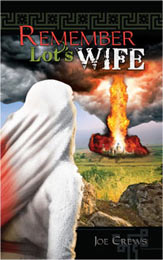 Úvod„Pamatujte na Lotovu ženu", řekl Ježíš. To je pravděpodobně nejdramatičtější a nejmocnější ilustrace, jakou kdy Mistr použil ve svém kázání.Když čteme kontext, je zřejmé, že Jeho slova byla adresovaná těm, kdo žijí na této planetě teď. „Právě tak to bude toho dne, kdy se zjeví Syn člověka.“Ježíš zde v podstatě řekl:„Podobně bylo za dnů Lota: jedli, pili, kupovali, prodávali, sázeli a stavěli, 29 avšak toho dne, kdy Lot vyšel ze Sodomy, pršel z nebe oheň se sírou a zahubil všechny. 30 Právě tak to bude toho dne, kdy se zjeví Syn člověka. 31 Kdo bude v onen den na střeše a své věci bude mít v domě, ať nesestupuje, aby si je vzal; a podobně kdo bude na poli, ať se nevrací zpět. 32 Pamatujte na Lotovu ženu.“ (Lukáš 17,28-32)Co myslel Ježíš tímto tajemným výrazem „Pamatujte na Lotovu ženu“? Co má tato žena z dávných dob společného s lidmi, kteří jsou svědky závěrečných událostí historie? Proč Mistr spojoval paní Lotovou s naší dobou? Ježíš ji použil jako výstražné znamení. Tato žena se stala chladnou, bezstarostnou a neposlušnou. Nakonec na ni dopadly Boží soudy, a proměnila se v solný sloup v rovinách u Sodomy.Z toho vyvozuji, že jedním z největších a nejsmrtelnějších nebezpečí pro Boží lid v posledních dnech bude pomalé opouštění pravdy, tak jako se to stalo paní Lotové. Ježíš varoval, že ztráta duchovní moci přichází téměř nepozorovaně: „A protože vzroste bezzákonnost, ochladne láska mnohých.“ (Matouš 24,12). S tím, jak převládá tlak přizpůsobování se a kompromisu, víra postupně slábne a mizí.Přiznám se vám, že toto je dnes jeden z nejkomplikovanějších problémů pro kazatele. Nějaká nově pokřtěná rodina v církvi jásá nad úžasnou zkušeností první lásky. Jsou ochotni jít kamkoliv a udělat cokoliv pro Pána Boha. Je to radost pozorovat jejich nakažlivé nadšení. Nicméně, brzy si kazatel povšimne, že jejich počáteční zápal trochu vychladl, a rodina už není nadšena svou vírou. Pomalu se začínají stahovat, už se tolik nezapojují do aktivit v církvi a dokonce vynechávají návštěvy ve sboru. Kazatel navštíví rodinu a snaží se odhalit, kde je problém. Ke svému překvapení zjistí, že rodina stále věří tak, jako dříve, ale ztratila svou lásku k pravdě.Jak máme vysvětlit toto ubývání duchovní moci? Jak ďábel podrývá samotné jádro křesťanské zkušenosti? Jedno je jisté: Nestane se to najednou, přes noc nebo ze dne na den. Lidé ztrácejí svou lásku k pravdě postupně. Trochu po troše snižují úroveň a dělají kompromisy ve víře, dokud z ní nezůstane nic, kromě mrtvého, prázdného formalismu.Když si přečteme všechno, co řekl Ježíš o spasených, vidíme v tom jasně jednu velkou absolutní pravdu. V nebi nebude žádné rozdělené srdce. Mezi vykoupenými nebude nikdo, kdo by se odevzdal jen napůl. Ti, kdo vstoupí do Božího Království, tam budou, proto, že chtěli věčný život více, než cokoliv jiného na světě. Pán Ježíš použil Lotovu ženu, jako příklad lidí v posledních dnech, kteří nepůjdou cílevědomě za pravdou; kteří budou milovat hmotné věci více, než věci Boží. Kristus řekl: „Tak tedy žádný z vás, kdo neopouští všechno, co mu náleží, nemůže být mým učedníkem“ (Lukáš 14,33).Pamatujete si v Bibli na příběh o obchodníkovi, který hledal nejvzácnější perlu na světě? Nakonec ji našel a zjistil, že byla na prodej. Avšak její cena byla obrovská! Aby si mohl tuto perlu koupit, musel prodat svůj domov, svůj obchod, a použít celoživotní úspory do posledního haléře. Ale všimněte si tohoto: Touha daného člověka po této perle byla natolik hluboká a neodolatelná, že se nedohadoval o ceně. Neuvažoval o tom, že počká, až bude lepší situace a bude si ji moci koupit výhodněji. Ani se nepokoušel smlouvat o nižší cenu. Okamžitě a dychtivě pospíchal, aby prodal všechno, co měl a přinesl peníze, a koupil si perlu. Perla představuje samozřejmě věčný život. A ti, kdo po něm touží, musí být připraveni a ochotni investovat všechno, co mají, aby ji získali.Lotovy dobré záměryVraťme se ale k příběhu Lotovy manželky, a pokusme se porozumět, proč Ježíš chce, abychom se učili z jejího příkladu. Podle biblického záznamu patřila k jedné z nejlepších rodin Východu. Lot, Abrahamův synovec, měl velikou víru, jako jeho strýc a modlil se u Abrahamova oltáře. Když přišlo Boží povolání vyjít z Mezopotámie, Lot šel s Abrahamem, aniž by tušil, kam je toto povolání přivede. Společně dovedli své rodiny k místu, odkud se vcházelo do Zaslíbené země a přinesli své oběti díkůvzdání.Pak vypukly sváry mezi pastevci těchto dvou bohatých příbuzných. Jejich veliká stáda neměla dostatek místa k pastvě na tak malém území, a proto se museli rozdělit. Lot dostal možnost vybrat si, jakým směrem se bude ubírat v zemi, která se před ním rozkládala. Na jedné straně se tyčily zelenající se pahorky s vysokými, košatými stromy; na druhé straně cesta vedla dolů do zalidněných center obchodu a podnikání. Materialistická přitažlivost prosperujících měst Lota okamžitě zaujala, a Bible jednoduše zaznamenává, že „Lot pobýval ve městech roviny a přiblížil své stany až k Sodomě.“ (Genesis 13,12). Tímto prvním rozhodnutím, nastěhovat se do blízkosti k těmto dvěma bezbožným městům, byl položen základ předvídatelné budoucí tragédie.Lot vystupuje jako člověk s dobrými záměry. Určitě neměl v plánu nastěhovat se do městského prostředí hříšné Sodomy. Chtěl jenom žít v blízkosti, kde by mohl čerpat výhody z ekonomických příležitostí rušného hlavního města obchodu. Je velmi pravděpodobné, že pečlivě zvažoval a měl zábrany dovolit, aby se jeho rodina stýkala se zkaženými obyvateli Sodomy a Gomory. Vskutku, neměl vůbec v úmyslu vzdát se svého náboženství. Jeho přestěhování bylo motivováno sobeckou starostí o dočasné výhody, a neměl v úmyslu něco ztratit, nebo nechat si něco ujít.Co se ale stalo navzdory všem krásným úmyslům? Chudák Lot přišel o svou ženu, o svůj majetek, a skoro i o svůj vlastní život. Dobré záměry nebyly dostatečně dobré. Stěhoval se čím dál tím blíže k městům, až se nakonec nastěhoval do města a pobýval se sodomskými. Jeho plány střežit duchovní zájmy svých dětí se neuskutečnily. Veškeré jeho poznání o opatřeních, jakými byly modlitby a bohoslužby u rodinného oltáře, jak se zdá, nefungovalo tak, jak si to plánoval. Postupně začal dělat kompromisy s prostředím, se svým okolím a viděl, jak jeho děti postupně přijímají způsoby svých pohanských sousedů.Jsem si jistý, že pro Lota to nebylo vůbec jednoduché, když se poprvé usadil mezi bezbožnými obyvateli tohoto opovrženíhodného místa. Každý den slyšel zprávy o zločinu a o jeho podhoubí. Musel k tomu pociťovat odpor a být z toho otřesen. Byl šokován vulgárními vtipy a sprostými řečmi. Potom v úděsu sledoval, jak jeho rodina je čím dále tím víc fascinována zvráceným životním stylem svých přátel a známých.Nakonec se jeho dcery zamilovaly do světských mužů a provdaly se za ně. Žily mimo domov, a ve spojení s nepřáteli Pána Boha. Ztratily veškerou víru v náboženství svého dětství a mládí. Začaly pohlížet na Lota jako na úzkoprsého fanatika a brzy vyjádřily plné opovržení nad jeho nesmělými výzvami zavést si pravé uctívání Boha ve svých domovech.Nicméně stále i přesto soucítíme s Lotem v jeho bezmocných pokusech udržet na uzdě svou neobrácenou manželku a děti. Měl toho mnoho, co si mohl vyčítat, ale většinu problémů si způsobil svou vlastní slabostí a nerozhodností. Jeden kompromis vedl k dalšímu, až nakonec zůstal úplně demoralizovaný nad vzpourou své světské rodiny.Reakce paní Lotové na SodomuKdyž se Lot usadil v blízkosti těchto měst, byl to čin zjevné troufalosti. Tamější společnost byla nemravná, zdegenerovaná, a úplně sexuálně zvrácená. Nejenomže se paní Lotová nastěhovala do Sodomy, ale Sodoma se usídlila v jejím nitru. Byla typem člověka, který miluje vybrané a nóbl věci, a bláznivý vír společenských aktivit ji fascinoval od samého začátku. Brzy se zapletla do vzrušujících zábav a požitků a vypadá to, že důkazy naznačují, že z velké části sdílela materialistické smýšlení obyvatel Sodomy.Prozkoumejme příčinu takového šokujícího zvratu. Jak se to mohlo stát manželce Abrahamova příbuzného? Mohlo by to být tím, že se za ni nikdo nemodlil v této vyzývavé situaci? Nikoliv. Abraham přinášel každý večer a každé ráno modlitby za rodinu svého synovce. Bylo to proto, že nebyla varována před duchovními nebezpečím? Není možné, abychom uvěřili, že andělé jim nedali úplné informace ohledně nástrah Sodomy. Co tedy přivodilo tuto hroznou zkázu duše Lotovy ženy? Bylo to proto, že neuvěřila Božímu povolání vyjít? Ne. Ona nezesměšnila poselství tak, jako její provdané dcery a jejich manželé. Ona uvěřila varování a vlastně i vyšla na cestu do bezpečí.Avšak povšimněte si, že v jejím srdci nebyla žádná touha a nebyla vůbec nadšená tímto plánem. Natolik se zdráhala opustit vybrané schůzky a setkání blahobytného sodomského domova, že váhala a zdržovala. Její srdce a život byly natolik spjaty s materiálními věcmi, že se jen velmi těžko rozloučila s nahromaděnými poklady krásně vybavených pokojů. Se smrtí v patách váhala. I když ji v horách čekal život a bezpečí, váhala.  Co bylo na této ženě špatně? Milovala svět více než Boha. Stále věřila pravdě; věděla, co by měla udělat; chtěla být zachráněna – a přesto váhala.Víme o mnoha lidech, kteří jsou přesně takoví, jako paní Lotová. Oni také věří pravdě, vědí, co by měli dělat, a chtějí být spaseni. A oni také váhají, stejně jako váhala ona. Stejně jako Lotova žena, mnozí z nich čekají, až nátlak světa přemůže vůli jednat; až nebudou schopni vzdát se „věcí“. Proč lidé váhají nad Božím povoláním? Udělal jsi to někdy? Miliony lidí váhaly, dokud neuplynuly nejlepší roky jejich života. Otálejí, dokud jejich děti nevyrostou a neztratí se ve světě. Váhají, dokud je svět nespoutá ocelovými pouty a tichý Boží hlas pomalu nezmizí.Avšak paní Lotová alespoň vyšla ze Sodomy. Záznam popisuje, jak je andělé museli uchopit za ruce a vyvést je ve spěchu z prokletého města. Andělé volali: „Uteč do bezpečí, abys zachránil svou duši. Nehleď zpět a nezastavuj se nikde v rovině“ (Genesis 19,17). Avšak Lotova manželka se nedostala do bezpečí hor. Proč? Bible říká, že „pohleděla zpět“, a okamžitě se stala solným sloupem. Proč s ní Bůh jednal tak přísně? Nebyl to snad jen nejmenší možný přečin pohnout trošku hlavou? Boží Slovo má název pro tento druh jednání: hřích. Neposlechla Hospodinův příkaz a její odsouzení je zdůrazněno naléhavostí poslušnosti. Bůh myslí vážně to, co říká. Neexistuje výmluva pro hřích, a Bůh ho nemůže přehlédnout.Existuje malý hřích?Nikde v Bibli Bůh ani náznakem nepřipouští možnost, že by člověk mohl měnit nebo upravit Jeho zjevenou vůli. Bůh myslí vážně to, co říká a nepřijme nic jiného, než naprosté dodržování Jeho Přikázání. V Písmu jsou zaznamenány některé dramatické zkušenosti, které zdůrazňují a potvrzují tuto naléhavou pravdu. Dva synové velekněze Árona přinesli cizí oheň před Hospodina a na místě zemřeli. Bůh vyžadoval, aby používali pouze svatý oheň ve svatyni během své kněžské služby. Oni si však mysleli, že je jedno, jaký oheň použijí. Proč by jeden oheň nemohl spálit oběti stejně dobře, jako jiný? Tím, že to posuzovali lidsky, Nádab a Abihu, neposlechli přímý Boží příkaz a zemřeli. Nerozuměli, jak vážné je porušit svatost toho, co Bůh oddělil pro svaté účely.Podobné argumenty se používají dnes v souvislosti s věcmi, které Bůh posvětil. Lidé se často ptají: „Jaký je rozdíl v tom, když se světí Sobota a když se zachovává neděle? Vždyť jeden den je stejně dobrý, jako ten druhý.“ Obrovský rozdíl je v tom, že Bůh učinil jeden den svatým a zapsal to jako nezměnitelný Zákon na kamenné desky. Sedmý den se liší v tom, že na něm spočívá zvláštní Boží požehnání. Běda člověku, který se dotkne neposvěcenýma rukama svatých Božích ustanovení!Nádab a Abihu se neprovinili vzpourou a vzdorem ve víře v jiných oblastech náboženské služby. Neměli nikdy v úmyslu odmítnout vykonávání služby a přinášení obětí tak, jak to předepisovala lévitská ustanovení. Maličkost s ohněm byl jediný příkaz, který je přistihl jako pošetilce a svévolníky. V této jediné oblasti se cítili ospravedlněni, když udělají drobnou změnu, která podle nich hladce a snadno zapadá do fungování bohoslužby. Mysleli si, že takové drobné odchýlení, co se týče tohoto svatého programu, nemůže mít vážné následky. Bůh by jistě nepočítal za hřích snahu vylepšit plán bohoslužby.Jak ironické, že neposlušnost Božího Zákona se z velké části odehrává ve jménu náboženství! Kristus přiznal, že lidé by Ho uctívali spíše, kdyby mohli nahradit lidská přikázání za Jeho požadavky. O takové bohoslužbě však prohlásil, že tito lidé ho uctívají marně, „neboť učí naukám, jež jsou jen příkazy lidskými.“ V kázání na hoře popisoval velkou skupinu lidí, kteří budou usilovat o vstup do Království, protože prorokovali, vyháněli démony, a udělali mnoho nádherných věcí v Jeho jménu. Avšak Ježíš jim řekne: „Nikdy jsem vás neznal. Odejděte ode mne, činitelé nepravosti“ (Matouš 7,23).Jak mohou být lidé tak zaslepení a svedení, když se cítí, že jsou jistě spasení, přestože svévolně porušují Boží Přikázání? Ve své marné bohoslužbě se pravidelně sklánějí na modlitbě, zpívají písně chval, a možná nikdy nevynechali ani jednu pobožnost. Vyznávali velkou lásku k Bohu a vydávali o tom dojemná svědectví.Týká se tento stejný problém i nás dnes? Porušují zbožní lidé Boží zákon, ačkoliv vyznávají, že Boha milují? Rozhlédněte se někdy v Sobotu kolem sebe a podívejte se, co se děje. Lidé ignorují samotné ústřední Přikázání, které Bůh zapsal na kamenné desky: „ale sedmý den je sobota patřící Hospodinu, tvému Bohu. Nebudeš dělat žádnou práci ty ani tvůj syn ani tvá dcera, tvůj otrok ani tvá otrokyně, tvé zvíře ani tvůj příchozí, který je ve tvých branách“ (Exodus 20,10).Kdo jsou tito lidé, kteří ignorují Boží Přikázání o Sobotě? Když je vidíte, jak pospíchají ve svém pravidelném pracovním programu, a v sedmý den se věnují svým vlastním zálibám, vypadá to, že necítí žádné výčitky svědomí kvůli porušování jasného Božího příkazu. A přesto mnozí z nich budou v Sobotu ve sboru – budou se modlit, zpívat, a vyprávět, jak moc milují Ježíše. Odkud mají svou definici lásky? Je to z nálepky na autě: „Usměj se, jestli miluješ Ježíše,“ „Zamávej, jestli miluješ Ježíše“?  Tak to ale Ježíš neřekl, není-liž pravda? On prohlásil: „Jestliže mne milujete, zachovejte má přikázání“ (Jan 14,15).Poslouchat je lepšíProč se lidé cítí v bezpečí, když porušují jedno z Deseti Přikázání? Ze stejného důvodu se cítil v bezpečí Saul, když přivedl zakázané ovce a voly. Bůh mu řekl, aby neušetřil nic poté, co porazil Amálekovce . Avšak Saul chtěl použít tato zvířata, aby je obětoval Bohu. Všimněte si, jak neuvěřitelně nelogický čin to byl. Neposlechl už tím, že přivedl tato zvířata, a pak se pokusil ospravedlnit svou neposlušnost, když použil ukradená zvířata při bohoslužbě. Stejně tak Pána Boha neposlouchají moderní církve, když Sobotu tráví, jak se jim zlíbí. A pak stejně jako Saul se snaží omluvit svou neposlušnost uctíváním Boha tím, co ukradli.Bůh prohlásil skrze proroka Samuela: „Hle, poslouchat je lepší než oběť,“ (1.Sam 15,22). Je to také lepší, než marné uctívání tisíci náboženskými obřady pří svévolném porušováním zvláštního Božího Přikázání. Pokud máme projevit svou lásku, tak poslušnost je lepší, než cokoliv jiného. A tak to řekl Ježíš: „Jestliže mne milujete, zachovejte má přikázání“ (Jan 14,15). Neposlušnost je horší, než cokoliv jiného, protože je to akt neloajálnosti ve své pravé podstatě. Zachovávání falešného dne má svůj původ v pohanském uctívání slunce, a to není Bohu o nic víc přijatelné, než Saulovy ovce a dobytek. Bůh není poctěn neposlušností, a je obzvláště uražen porušováním Jeho Přikázání, když se to vydává za bohoslužbu.Všimli jste si, že v příběhu Nádaba a Abihu, a Uzy, každý zdánlivě nepatrný přestupek souvisel s věcmi, které Bůh oddělil pro svaté účely? Oheň byl svatý, a truhla smlouvy byla svatá. Obojí mělo být vyhrazeno a uchováno pro jediný svatý účel. Na truhlu se neměly pokládat obyčejné ruce a obyčejný oheň neměl nahradit svatý oheň. Když se s těmito oddělenými věcmi zacházelo jako s čímkoliv jiným, dopadl Boží soud.Existují dnes posvěcené věci, které Bůh oddělil pro svaté účely? Jistě, existují. Sobotu Bůh označil, jako „Můj svatý den“ (Izajáš 58,13.14). Jedna sedmina času byla obzvláště požehnaná a Bůh přikázal, že má být určena k odpočinku a bohoslužbě.Desátek je něco jiného, co Bůh oddělil Svým Slovem ke zvláštnímu, posvátnému, účelu. Přivlastnit si tuto desetinu pro sebe, je v podstatě krádež ze samotného Božího pokladu. Písmo to popisuje takto: „Což smí člověk okrádat Boha? Ale vy mě okrádáte! Ptáte se: Jak tě okrádáme? Na desátcích a darech pozdvihování“ (Malachiáš 3,8).Někteří lidé se zděsí při čtení o soudech, které dopadly na Uzu, když se dotkl Boží truhly, a na Lotovu manželku, když jen obrátila hlavu. Jsou drobné přestupky natolik závažné, že mohou přivodit okamžitou smrt? Znamená to, že množství hříchů není tak důležité, jako jejich kvalita? Pokud pouhý čin Evy, když se zakousla do zakázaného ovoce, mohl spustit šest tisíciletí celosvětového utrpení a smrti, jistě bychom neměli poměřovat neposlušnost v termínech velikosti nebo vzhledu, a zdání.Žádný div tedy, že Lotova manželka zakusila stejně hrozné následky, jako všichni ostatní, kteří si zahrávali se Slovem svatého Boha. Trestný čin ohlédnutí se zpět poukazoval na rozdělenou vůli. Odhalilo to také skutečnost, že její srdce bylo stále svázáno s poměry a záležitostmi zkorumpovaného, odsouzeného sociálního pořádku. Dva hlasy soupeřily o její oddanost: jedním byl hlas z výšin – hlas Pána Boha, který jí volal ke svobodě, čistotě, a ke spáse; druhým byl hlas z nížiny – hlas popularity a rozkoše, hlas Sodomy. Hlas ze spodu pomalu získával na síle a převládlo špatné svědomí. A paní Lotová stojí dnes před námi jako tragický příklad rozděleného srdce.Ježíš řekl: „Pamatujte na Lotovu ženu,“ a řekl to těm, kdo budou žít v posledních traumatických momentech historie země. Říká to nám právě teď: „Pamatujte na Lotovu ženu.“ Potřebujeme toto poselství. Miliony lidí mají rozdvojenou mysl, a váhají, stejně jako paní Lotová. Nemají čas na modlitbu se svou rodinou. Stejně jako paní Lotová si čtou raději časopisy, než Bibli, a proto mají pouze povrchní formu náboženství. Stejně jako paní Lotová přešlapují kolem hříchu a nerozhodnou se jít vytrvale po cestě poslušnosti Bohu.Boží ultimátum LotoviCo si myslel Bůh o polovičatém, dětinském, laxním způsobu, jakým Lot neutralizoval svůj vliv v Sodomě? Znáte příběh, jak andělé navštívili Abrahama a pak Lota, a řekli mu, že Bůh toleroval jejich nerozhodnost dostatečně dlouho. Dospěli k hranicím svého dvojího života, a tak jim Bůh dal ultimátum: „Odejděte nebo vejděte dovnitř“ „Rozhodněte se!“ řekl Bůh. „Už dále nemůžete být nestranní. Zvolte si hned teď, co uděláte. Buď vyjděte úplně ven, nebo tam zůstaňte a zemřete.“Jaká to fantastická konfrontace: poslední volání, šance vyklouznout na poslední chvíli ze smrti do života! Zní vám to povědomě? Pokud ne, měli byste se raději opět kolem sebe rozhlédnout a podívat se, co se děje ve světě. Stejný ohnivý osud, který hrozil Sodomě, byl vyřčen také nad tímto bezbožným světem. Ježíš poukázal na podobné podmínky mezi těmito dvěma obdobími historie. Poté, co popsal výstřednosti a požitkářství Lotových dnů, Ježíš řekl: „Právě tak to bude toho dne, kdy se zjeví Syn člověka“ (Lukáš 17,30).Co měl na mysli slovy „Právě tak“? Podobné morální a společenské problémy? Bezpochyby. Předvídal také zarážející, až děsivé, váhání Lota a paní Lotové, jejichž vůle byla téměř ochromena nerozhodností? Vskutku, Mistrův jazyk, jak se zdá ukazuje, že měl před Sebou otřesný obraz umírajícího světa. Stejně jako ve dnech Sodomy, lidé budou mít jenom jednu poslední příležitost říci „Ano“ nebo „Ne“. A pak bude konec.Někteří, tak jako Lotova žena, budou natolik spjati se světem, že ho neopustí včas. Ti budou muset zemřít s věcmi, které milovali více, než Boha. Jiní, jako Lot, se probudí na poslední chvíli a učiní rychlé a rázné rozhodnutí. Vyjdou ven v úplné poslušnosti Bohu, aniž by se podívali zpět. Toto je rozhodnutí, které bude muset učinit každý.Stejné problémy, které uspíšili dramatický rozhodující pád Sodomy, kvasí i v křesťanských církvích skoro na každé úrovni. Materialismus a vlažnost se usazují v životním stylu milionů lidí, kteří dnes vyznávají, že jsou následovníky pravdy. Zatímco větry zkázy pomalu vanou mezi prsty čtyř andělů z apokalypsy, kteří je zadržovali, Boží lid odpočívá v tělesně bezpečné říši snů. Tak jako Lotova rodina zpohodlněli ve společnosti a zkompromitovali víru.Bůh shlíží na tuto nechutnou směsici těla a ducha, jako na něco nepřijatelného. Jako pravý Svědek Laodicejské církve volá zbožný ostatek posledních dnů k pokání. Stejně jako nebeští poslové tehdy předložili ultimátum, i my jsme voláni opustit všechno nebo zahynout. Už není čas na nerozhodnost.  „Vyjděte z ohrady,“ říká Bůh „a buďte buď horcí, anebo studení.“ Vyjděte a žijte, nebo zůstaňte vlažní a zemřete. V církvi, která má být přenesena, není čas na polovičaté odevzdání!Příběh Lota a jeho rodiny dokazuje, že Bůh už nebude déle tolerovat dvojí životní styl u Svého vyznávajícího lidu. Ti, kdo se snaží žít ve dvou světech, se musí rozhodnout. Boží Slovo říká, že přátelství se světem je nepřátelství s Bohem. „Kdo tedy chce být přítelem světa, stává se nepřítelem Božím“ (Jakub 4,4). Jiný pisatel Bible, který byl nejbližším Ježíšovým učedníkem, prohlásil: „Nemilujte svět ani to, co je ve světě. Jestliže někdo miluje svět, není v něm Otcova láska“ (1.Jan 2,15).Co může způsobit jeden hříchProč Ježíš řekl: „Pamatujte na Lotovu ženu“? Protože věděl, že mnozí další budou stejně tak připoutáni k „věcem“ jako ona. Budou váhat a pak se podívají zpět s touhou v srdci po věcech, které byly zakázány. „Tak tedy žádný z vás, kdo neopouští všechno, co mu náleží, nemůže být mým učedníkem“ (Lukáš 14,33).Co vědí moderní členové církve o principu sebezapření a zanechání všeho? Kniha Zjevení předvídala nesvatou směsici laodicejského křesťanství, kvůli které bude Bohu špatně od žaludku. Řekl: „Takto však, že jsi vlažný, a nejsi studený ani horký, vyvrhnu tě ze svých úst“ (Zjevení 3,16). Tato slova jsou pravděpodobně ta nejostřejší, která kdy vyšla Pánu Bohu z úst. Mluvil o pokrytectví v době konce. Podobně silné výrazy použil Ježíš, když popisoval stejné podmínky u náboženských vůdců v Jeho době. Nazval je pokrytci, plemeno zmijí, a obílené hroby.Ve Starém Zákoně Bůh použil podobný styl řeči, když vyzval Svůj váhající lid, aby vyšel. „Jestliže je Bohem Hospodin, jděte za ním, a jestliže Baal, jděte za ním“ (1.Královská 18,21).Ve všech těchto případech Bůh mluvil k těm, kteří se prohlašovali za Jeho vyvolené. Přesto však jejich praktiky a jednání neodpovídaly jejich vyznání. V jejich zkušenosti docházelo ke směšování svatého s nesvatým. Říkali jednu věc, ale dělali něco jiného. Výsledkem bylo slabé, nemastné neslané svědectví, které nezanechávalo kladný dojem u druhých lidí. Bůh považoval takové jednání za ohavné. Proto požadoval, aby učinili rozhodnutí. Všimněte si ale, že měli na výběr jen dvě možnosti. Buď Bůh, nebo Baal; poslušnost nebo neposlušnost.Jedna z nejpodivnějších posedlostí a utkvělých představ moderního církevnictví je smíchat rozmarně koncepty spasení a hříchu. Bible velmi jasně říká, že svévolný hřích je protikladem duchovního bezpečí. Bůh volá: „Vyjděte z jejich středu a oddělte se“ (2.Korintským 6,17). Úmyslná neposlušnost nemůže existovat současně s jasným křesťanským svědomím.Boží Slovo má toho mnoho, co říct o hříchu, ale nikdy nic dobrého. Nikdo nikdy nečetl ani ten nejnepatrnější inspirovaný náznak, že hřích by měl být brán na lehkou váhu. Kdykoliv se o něm mluví, hřích je prohlášen za nepřijatelný. Je nutné se ho zříct, odmítnout ho, a naprosto ho zavrhnout. Ježíš ženě přistižené při cizoložství neřekl: „Jdi, a nedělej tento hřích tak často.“ On řekl: „Jdi, a už nehřeš.“ Jan nenapsal: „Moje děti, tyto věci vám píšu, abyste hřešili čím dál tím méně.“ On prostě prohlásil: „Píšu vám, abyste nehřešili.“Příběh Lotovy manželky je dramatickou ilustrací, že přítomnost jednoho malého skutku svévolné neposlušnosti může vést k věčné ztrátě. Jakákoliv snaha spojit Boží lásku, charakter nebo spravedlnost s tolerancí hříchu musí skončit jako mizerné selhání.A jak je to s vámi dnes? Odstranili jste všechno, co soupeřilo s Kristem o první místo ve vašem srdci v této závěrečné části doby zkoušky?Tak jako andělé prosili Lota a jeho rodinu, aby se úplně odevzdali Bohu, Duch svatý dnes naléhá na nás, abychom učinili stejný závazek. Volá nás, abychom se oddělili, a učinili to, co je nutné. Spousty lidí váhají v příšeří nerozhodnosti, zatímco ohně zkázy jsou připravené, aby úplně zničily tento svět. Světáci, stejně jako i vyznávající křesťané slyší Boží prosbu, aby se obrátili. Dveře doby zkoušky budou otevřeny už jen několik málo momentů.Každá duše dostává poslední zlatou chvilku učinit rozhodnutí, než se dveře zavřou. Dokáží všichni rozpoznat tuto chvíli? Tragédií je, že nikoliv. Někteří mají smysly otupené světskými kompromisy a nebudou schopni poznat dokonce ani konečný odchod Božího posla spásy. Hříchy Sodomy jsou dnes stejně hypnotizující a vyzývavé, jako tomu bylo v minulosti.Stejné zvrácené praktiky se staly častějšími a populárnějšími, než tomu bylo kdy v odsouzených městech v rovinách.Lot neměl čas vzít si něco s sebou. A to platí i pro nás. Musíme být ochotni zříci se sami sebe a odloučit se od tělesných ohavností každého druhu. Naší jedinou nadějí je postupovat rychle a oddělit se od ďábelské náklonnosti ke zkorumpované společnosti. Milující Spasitel nás vyzývá: „Vyjděte z jejich středu a oddělte se,‘ praví Pán.“Tajemství schopnosti, jak odolat a odmítnout výzvy zvrácené, odpadlé společnosti je dívat se na kříž Ježíše Krista. Mohli bychom si ošklivit zlo a toužit po spasení, ale je jenom jeden zdroj síly, jak porazit hřích. Kristova smrt na Kalvárii, kterou podstoupil místo nás zaplatila trest, který uložil hřích proti každému člověku žijícímu na světě. Přestoupení zákona vyžadovalo smrt, a když Ježíš vytrpěl na kříži trest za každého člověka, byl uzavřen slavný smír.Na kříži Ježíš učinil opatření pro tu nejfantastičtější výměnu, kterou si lze představit. Nabídl se, že vezme na sebe nahromaděnou vinu a odsouzení každého hříšníka, který kdy žil. A dokonce, což je ještě více neuvěřitelné, souhlasil, že přijme všechny důsledky, které tyto temné, nevyslovitelné skutky přinesly těmto bídným hříšníkům.Dokážete pochopit taková opatření a takovou nezištnou oběť? A co nás dal výměnou za takové smrtelné domněnky, za hanbu a vinu? Každému, kdo Ho přijme, Kristus připočte zásluhy Svého vlastního bezhříšného života poslušnosti. Prostá víra může okamžitě zakrýt dokonalou spravedlností hroznou minulost dokonce těch nejbídnějších zločinců. Když budou oděni rouchem Kristovy dokonalosti, Bůh bude na ně pohlížet, jakoby nikdy nezhřešili. „Jen pojďte a proberme to, praví Hospodin; jsou-li vaše hříchy jako šarlat, zbělají jako sníh, jsou-li rudé jako purpur, budou jako vlna“ (Izajáš 1,18).Pavel popsal zkušenost těch, kdo usilují o osobní spravedlnost skrze víru v Ježíšovu krev. Napsal: „ale jsou ospravedlňováni zadarmo jeho milostí skrze vykoupení, které je v Kristu Ježíši. Jeho Bůh ustanovil za prostředek smíření skrze víru v jeho krev, aby ukázal svou spravedlnost s ohledem na prominutí prohřešení, jež byla spáchána již dříve 26 v čase Boží shovívavosti, a aby ukázal svou spravedlnost v nynějším čase, takže sám je spravedlivý a ospravedlňuje toho, kdo žije z víry Ježíšovy“ (Římanům 3,24-26). Zde je jasně ukázán obraz individuálního přijetí všech, podle kterých je Ježíš tím, kdo odpouští a ospravedlňuje. Co to znamená pro ty, kdo vstupují do tohoto intimního vztahu ospravedlnění z víry? Jsou pouze zachráněni z viny za hřích, nebo jsou také zachráněni od samotného hříchu? Pavel dal odpověď na tuto otázku: „Kéž se mi nestane, abych se chlubil, leda křížem našeho Pána Ježíše Krista, skrze nějž je pro mne svět ukřižován a já pro svět“ (Galatským 6,14).V tomto verši vidíme, že vítězství nad světovým systémem zla je rozhodně spojeno se smířením na kříži. Nikdo nebyl zachráněn z hříchů těla, aniž by získal záchranu skrze zásluhy Kristova utrpení a smrti. Jsme mrtví světským výzvám, když se díváme do tváře našeho Zástupce a Spasitele. Jeho láska agapé na kříži rozpustila zatvrzelou vůli a oddělila srdce od všeho, čím by svět mohl vábit. A právě tak se nám Ježíš „stal moudrostí od Boha, spravedlností, posvěcením i vykoupením“ (1.Korintským 1,30). To všechno je v kříži. Dívejte se na něj každý den a pamatujte na Lotovu ženu, abyste mohli být zachráněni před jejím hrozným údělem.Dostupné na:Remember Lot’s Wife:https://www.amazingfacts.org/media-library/book/e/43/t/remember-lot-s-wife